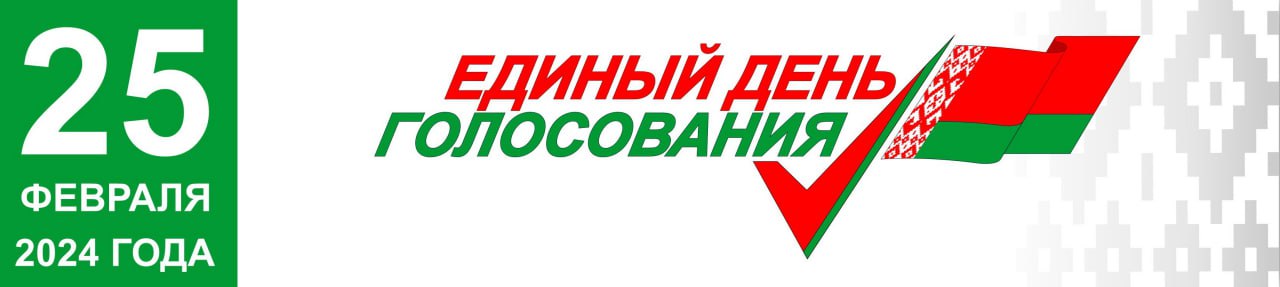 29 января 2024 года состоялось заседание Смолевичской районной избирательной комиссии по вопросу «О регистрации кандидатов в депутаты Смолевичского районного Совета депутатов». Рассмотрев поступившие пакеты документов в Смолевичскую районную избирательную комиссию о регистрации 58 кандидатов в депутаты по 29 избирательным округам, Смолевичская районная избирательная комиссия приняла решение о регистрации следующих кандидатов:Жодинский   избирательный округ № 11. Денисевич Наталья Михайловна, 30 июня 1976 года рождения, заведующий организационным отделом Минской областной организации Белорусского профессионального союза работников государственных и других учреждений, проживает в городе Смолевичи, член Белорусской политической партии «Белая Русь». 2. Битель Алеся Александровна, 23 июля 1982 года рождения, начальник участка по контролю потребления воды и пропуска сточных вод ГП «Смолевичский водоканал», проживает в аг. Будагово Смолевичского района, беспартийнаяИнтернациональный избирательный округ № 21. Кононович Ирина Александровна, 15 февраля 1982 года рождения, заместитель председателя Смолевичского районного исполнительного комитета, проживает в городе Смолевичи, член Белорусской политической партии «Белая Русь». 2. Якубович Алеся Александровну, 26 апреля 1983 года рождения, заместитель начальника управления экономики Смолевичского районного исполнительного комитета, проживает в городе Смолевичи, беспартийная. Советский избирательный округ № 31. Лопатко Вячеслав Николаевич, 22 июля 1973 года рождения, первый заместитель председателя Смолевичского районного исполнительного комитета, проживает в городе Смолевичи, член Белорусской политической партии «Белая Русь». 2. Скуратович Евгений Владимирович, 1 февраля 1983 года рождения, заместитель начальника отдела по сельскому хозяйству и продовольствию Смолевичского районного исполнительного комитета, проживает в пос. Октябрьский Смолевичского района, беспартийный. Социалистический избирательный округ № 41. Орлов Владимир Иванович, 30 июня 1965 года рождения, директор учреждения образования «Смолевичский государственный колледж», проживает в городе Смолевичи, беспартийный. 2. Карпенко Наталья Анатольевна, 8 ноября 1980 года рождения, мастер производственного обучения учреждения образования «Смолевичский государственный колледж», проживает в городе Смолевичи, член Белорусской политической партии «Белая Русь». Первомайский избирательный округ № 51. Клюева Марина Михайловна, 5 марта 1967 года рождения, председатель Смолевичского районного Совета депутатов, проживает в городе Жодино, член Белорусской политической партии «Белая Русь». 2. Кравцова Елена Николаевна, 30 января 1982 года рождения, специалист по социальной работе ГУ «Смолевичский территориальный центр социального обслуживания населения», проживает в городе Смолевичи, беспартийная. Коммунистический избирательный округ № 61. Поправка Сергей Владимирович, 8 ноября 1989 года рождения, директор ОАО «ПМК-72», проживает в городе Смолевичи, член Белорусской политической партии «Белая Русь». 2. Капитанов Виктор Владимирович, 17 мая 1956 года рождения, пенсионер, проживает в городе Смолевичи, беспартийный. Рассветовский избирательный округ № 71. Пышный Андрей Леонидович, 25 мая 1973 года рождения, директор ГЛХУ «Смолевичский лесхоз», проживает в городе Смолевичи, член Белорусской политической партии «Белая Русь». 2. Грищеня Александр Владимирович, 15 июля 1990 года рождения, главный лесничий ГЛХУ «Смолевичский лесхоз», проживает в городе Логойск, беспартийный. Магистральный избирательный округ № 81. Журомская Валентина Сергеевна, 21 августа 1960 года рождения, нотариус нотариальной конторы Смолевичского района Минского областного нотариального округа Белорусской нотариальной палаты, проживает в городе Смолевичи, беспартийная. 2. Сенько Екатерина Николаевна, 20 июля 1988 года рождения, директор ГУ «Клуб по хоккею на траве «Виктория», проживает в городе Смолевичи, член Белорусской политической партии «Белая Русь». Орджоникидзевский избирательный округ № 91. Карнеенко Татьяна Григорьевна, 5 октября 1976 года рождения, управляющий делами Смолевичского районного исполнительного комитета, проживает в городе Смолевичи, беспартийная. 2. Гриневецкая Светлана Ростиславовна, 1 июня 1970 года рождения, ведущий бухгалтер отделения бухгалтерского учета и отчетности управления делами Смолевичского районного исполнительного комитета, проживает в городе Смолевичи, беспартийная. Вокзальный избирательный округ № 101. Годун Александр Николаевич, 15 декабря 1975 года рождения, заместитель начальника филиала КУП «Минскоблдорстрой» - «ДРСУ-123», проживает в городе Смолевичи, член Белорусской политической партии «Белая Русь». 2. Тихонова Татьяна Николаевна, 23 ноября 1983 года рождения, инженер по материально-техническому снабжению филиала КУП «Минскоблдорстрой» - «ДРСУ-123», проживает в городе Смолевичи, беспартийная. Северо-западный избирательный округ № 111. Горбач Алексей Сергеевич, 30 апреля 1985 года рождения, директор РКУП «Смолевичское ЖКХ», проживает в городе Смолевичи, член Белорусской политической партии «Белая Русь». 2. Чичко Тамара Ивановна, 15 февраля 1974 года рождения, начальник теплотехнического отдела РКУП «Смолевичское ЖКХ», проживает в городе Смолевичи, член Белорусской политической партии «Белая Русь». Заболотский избирательный округ № 121. Дашук Юрий Валерьевич, 10 декабря 1978 года рождения, инженер Смолевичского района электрических сетей филиала Борисовские электросети РУП «Минскэнерго», проживает в аг. Заболотье Смолевичского района, член Коммунистической партии Беларуси. 2. Мигай Александр Григорьевич, 24 апреля 1985 года рождения, инженер-энергетик ООО «БелТопБат», проживает в Смолевичском районе, член Белорусской политической партии «Белая Русь». Орешниковский избирательный округ № 131. Бутор Анастасия Степановна, 18 марта 1984 года рождения, управляющий ГУ «Центр по обеспечению деятельности бюджетных организаций Смолевичского района», проживает в аг. Слобода Смолевичского района, член Белорусской политической партии «Белая Русь». 2. Минич Елизавета Борисовна, 7 октября 1997 года рождения, управляющий делами Заболотского сельского исполнительного комитета, проживает в городе  Смолевичи, член Белорусской политической партии «Белая Русь». Озерицко-Слободской избирательный округ № 141. Вусько Дмитрий Александрович, 8 марта 1983 года рождения, главный инженер крестьянско-фермерского хозяйства «АгроЛайнПлюс», проживает в аг. Слобода Смолевичского района, беспартийный. 2. Франюк Александр Александрович, 4 июня 1981 года рождения, заместитель начальника аэродромно-технического комплекса РУП «Национальный аэропорт Минск», проживает в аг. Слобода  Смолевичского района, член Белорусской политической партии «Белая Русь». Динаровский избирательный округ № 15 1. Некрасова Татьяна Ивановна, 23 февраля 1978 года рождения, индивидуальный предприниматель, проживает в д. Батуринка Смолевичского района, беспартийная. 2. Кудревич Евгений Александрович, 24 июля 1989 года рождения, водитель пожарного аварийно-спасательного поста № 12 Смолевичского районного отдела по чрезвычайным ситуациям учреждения «Минское областное управление МЧС», проживает в д. Задомля Смолевичского района, член Белорусской политической партии «Белая Русь». Домошанский избирательный округ № 161. Кудин Дмитрий Георгиевич, 14 января 1980 года рождения, председатель Озерицко-Слободского сельского исполнительного комитета, проживает в городе Смолевичи, член Белорусской политической партии «Белая Русь». 2. Боровская Наталья Геннадиевна, 20 декабря 1992 года рождения, управляющий делами Озерицко-Слободского сельского исполнительного комитета, проживает в городе Смолевичи, член Белорусской политической партии «Белая Русь». Драчковский избирательный округ № 171. Борисов Дмитрий Васильевич, 23 августа 1978 года рождения, исполняющий обязанности председателя Драчковского сельского исполнительного комитета, проживает в городе Смолевичи, член Белорусской политической партии «Белая Русь». 2. Зыгмантович Юлия Викторовна, 16 августа 1978 года рождения, директор ГУО «Драчковская средняя школа», проживает в аг. Драчково Смолевичского района, беспартийная. Петровичский избирательный округ № 181. Кищук Дмитрий Николаевич, 30 октября 1983 года рождения, директор районного сельскохозяйственного унитарного предприятия «Петровичи», проживает в д. Кривая Береза Смолевичского района, беспартийный. 2. Губко Зенон Францевич, 11 февраля 1963 года рождения, начальник оздоровительного комплекса «Огонек» РКУП «Смолевичское ЖКХ», проживает в городе Смолевичи, член Белорусской политической партии «Белая Русь». Будаговский избирательный округ № 191. Лабазевич Наталья Антоновна, 19 ноября 1976 года рождения, председатель Жодинского сельского исполнительного комитета, проживает в пос. Октябрьский Смолевичского района, беспартийная. 2. Медведева Марина Викторовна, 26 мая 1980 года рождения, главный бухгалтер ГП «ЖодиноАгроПлемЭлита», проживает в аг. Будагово Смолевичского района, беспартийная. Барсуковский избирательный округ № 201. Мартинкевич Дмитрий Казимирович, 5 декабря 1988 года рождения, директор ГП «ЖодиноАгроПлемЭлита», проживает в аг. Будагово Смолевичского района, беспартийный. 2. Смольский Александр Геннадьевич, 24 апреля 1988 года рождения, директор крестьянского (фермерского) хозяйства «АгроЛига», проживает в аг. Барсуки Смолевичского района, член Белорусской политической партии «Белая Русь». Зеленоборский избирательный округ № 211. Минич Виктория Анатольевна, 2 августа 1980 года рождения, председатель Зеленоборского сельского исполнительного комитета, проживает в г.п. Зеленый Бор Смолевичского района, член Коммунистической партии Беларуси. 2. Першай Вероника Михайловна, 31 января 1991 года рождения, управляющий делами Зеленоборского сельского исполнительного комитета, проживает в г.п. Зеленый Бор Смолевичского района, беспартийная. Алесинский избирательный округ № 221. Леонова Ирина Аркадьевна, 14 ноября 1968 года рождения, заместитель директора ГУО «Кленникская базовая школа», проживает в городе Смолевичи, член Белорусской политической партии «Белая Русь». 2. Першай Галина Владимировна, 23 ноября 1968 года рождения, специалист Курганского сельского исполнительного комитета, проживает в д. Курганье Смолевичского района, беспартийная. Пекалинский избирательный округ № 231. Лущик Сергей Васильевич, 28 июня 1980 года рождения, заместитель председателя по административно-хозяйственной работе ГУ «Хоккейный клуб «Юность-Минск», проживает в аг. Слобода Смолевичского района, беспартийный. 2. Федянин Сергей Иванович, 8 сентября 1985 года рождения, начальник отдела архитектуры и строительства Смолевичского районного исполнительного комитета, проживает в городе Борисов, член Белорусской политической партии «Белая Русь». Октябрьский избирательный округ № 241. Сакович Наталья Александровна, 17 мая 1968 года рождения, исполняющий обязанности председателя Плисского сельского исполнительного комитета, проживает в г.п. Зеленый Бор Смолевичского района, член Коммунистической партии Беларуси. 2. Морозова Маргарита Александровна, 23 июня 1993 года рождения, директор ГУО «Плисская средняя школа им.В.А.Микулича», проживает в городе Смолевичи, беспартийная. Зареченский избирательный округ № 251. Давлюд Дмитрий Леонидович, 22 июня 1983 года рождения, заместитель генерального директора по идеологической работе ОАО «Смолевичи Бройлер», проживает в пос. Октябрьский Смолевичского района, член Белорусской политической партии «Белая Русь». 2. Лабусов Артем Александрович, 26 января 1986 года рождения, директор филиала «Сервис Солюшенс» ОАО «Смолевичи Бройлер», проживает в пос. Октябрьский Смолевичского района, беспартийный. Черницкий избирательный округ № 261. Яцко Андрей Анатольевич, 13 марта 1973 года рождения, заместитель директора ООО «СводБелСтрой», проживает в д. Заречье Смолевичского района, член Белорусской политической партии «Белая Русь». 2. Урбанович Сергей Владимирович, 24 декабря 1996 года рождения, заместитель директора - главный инженер учреждения по хранению материальных ценностей «Западный» Министерства по чрезвычайным ситуациям Республики Беларусь, проживает в городе Борисов, беспартийный. Усяжский избирательный округ № 271. Сивко Василий Михайлович, 17 января 1963 года рождения, первый заместитель директора – главный инженер ОАО «ТБЗ «Усяж», проживает в пос. Усяж Смолевичского района, беспартийный. 2. Нехайчик Дмитрий Сергеевич, 8 июня 1988 года рождения, менеджер по продажам ЧПТУП «ТрансТара» проживает в пос. Усяж Смолевичского района, член Белорусской политической партии «Белая Русь». Курковский избирательный округ № 281. Шиманович Виктория Васильевна, 5 октября 1977 года рождения, директор ГУО «Курковская средняя школа», проживает в городе  Смолевичи, беспартийная. 2. Микишко Николай Леонидович, 16 марта 1980 года рождения, начальник отделения по контролю за пребыванием иностранных граждан на территории Республики Беларусь Минского отдела внутренних дел на воздушном транспорте, проживающего в д. Кривая Береза Смолевичского района, беспартийный. Юрьевский избирательный округ № 291. Шабан Елена Николаевна, 1 мая 1988 года рождения, председатель Усяжского сельского исполнительного комитета, проживает в пос. Усяж Смолевичского района, член Белорусской политической партии «Белая Русь». 2. Морозевич Максим Владимирович, 15 мая 1978 года рождения, директор районного коммунального унитарного предприятия по оказанию услуг «Смолевичи-Ресурс», проживает в д. Мглё Смолевичского района, беспартийный. 